P.S. 176 / The Ovington School PTA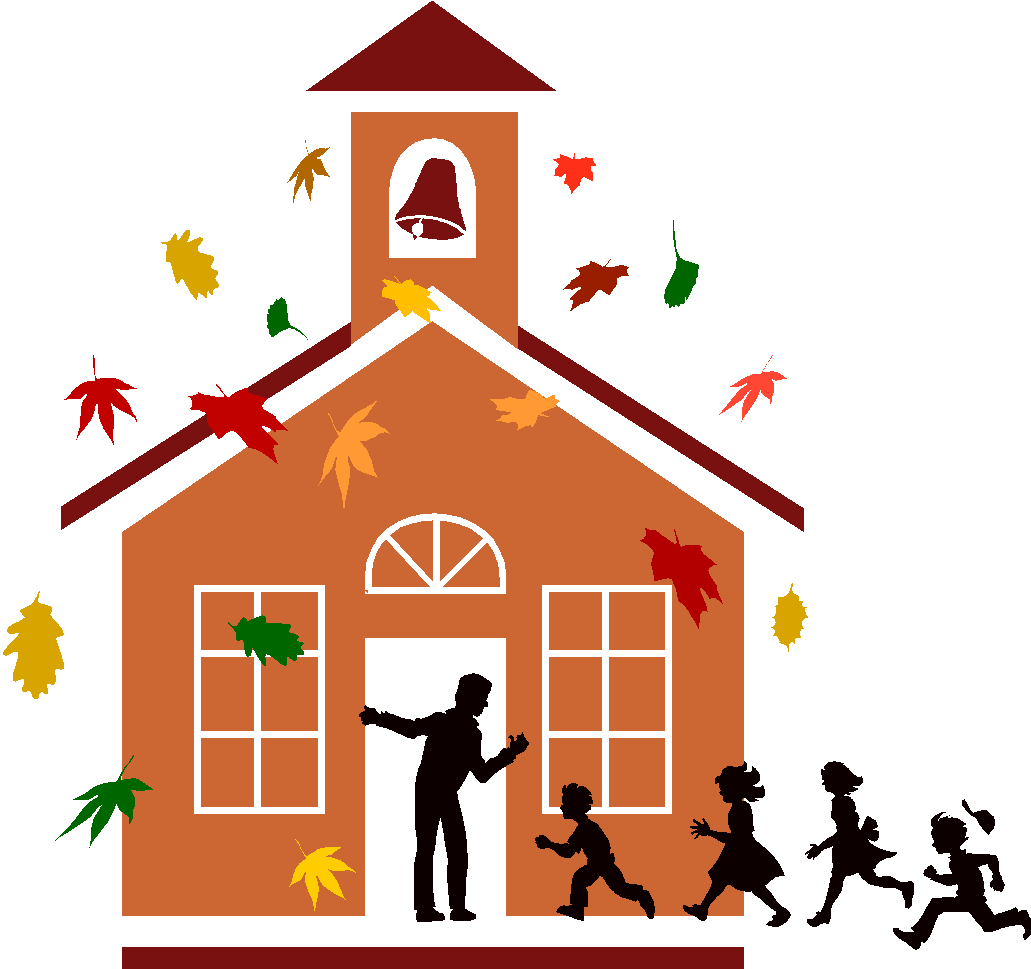 PTA Meeting Minutes: Friday, November 2, 2018Meeting Place:		PS 176, Main cafeteriaMeeting Called to Order: 	 8:30	Minutes from October, 2018 meeting were distributed and accepted.Attendance:   Janine Petrone, Lily Tang, Cathy Tan, Irene Bonello, Ming Zong, Maria Vacirca , Muna AbuzahriehPTA President – Mrs. Janine Petrone – Welcomes everyone and begins meeting by thanking everyone who helped make this years pumpkin patch another success!Fifth Grade Graduation Trip- Musical Wicked.  May 29, 2018 Lunch at Applebees.   Informs everyone there is still time to purchase tickets.Aunt Butchies Desserts - Order your pies by November 16.  Pick up November 21st.Parent Teacher Conference– November 15, 2018  Early dismissal at 11:15am.Picture Day - All classes November 13, 14, & 165th Grade Graduation pictures-  cap and gown for graduating students.Designer Bag Bingo- November 29, 2018 Adults only $60Free Pure LIfe Yoga Class- November 7th  Adults onlyBrooklyn Nets-  December 16th  Hoodie and Free T-shirtParent Coordinator:  Deborah Francisco-speaks to parents about Middle School Applications.  Informs parents to check child’s information on the  website.  Tells parents to make sure the hit “SUBMIT”  after selecting middle school for their child.(translates information in Chinese) .  Offers her availability to help parents with applications.PTA President – Mrs. Janine Petrone – No voting on proposals at this meeting.Principal – Ms. Elizabeth Culkin –Welcomes parents and stresses the importance of  Parent Teacher Conferences and bringing children to the meeting also.Meeting Adjourned	 				Next meeting: December 7, 2018 								8:30am________________________			_______________Maria Vacirca, Recording Secretary		Date Approved